Faith Evangelical Lutheran Church, Washington, IL 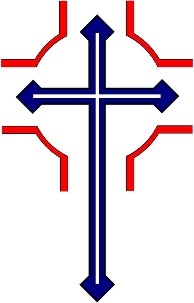 Fourth Sunday of AdventDecember 19, 2021WelcomeLighting of the Advent Candles				Red Book #242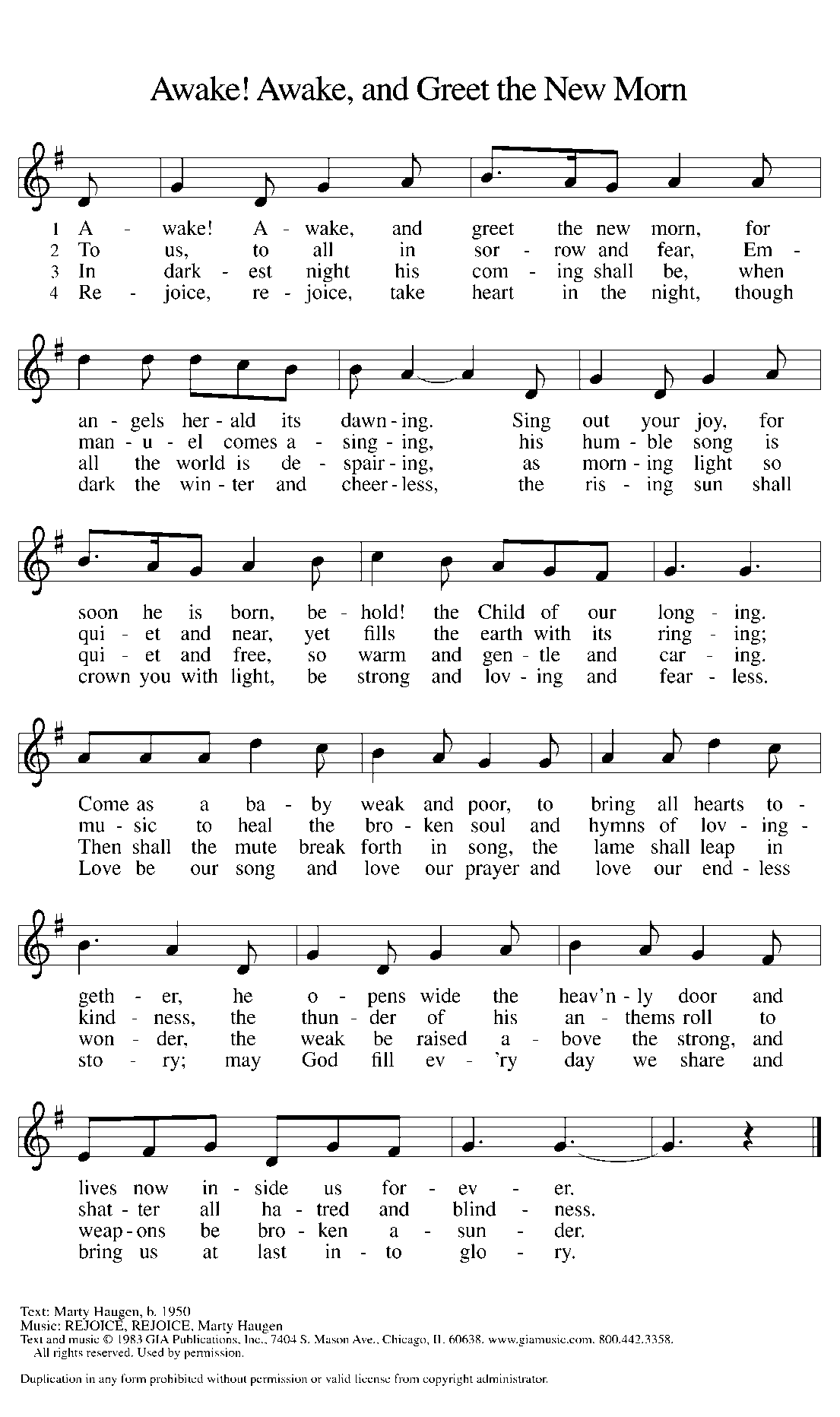 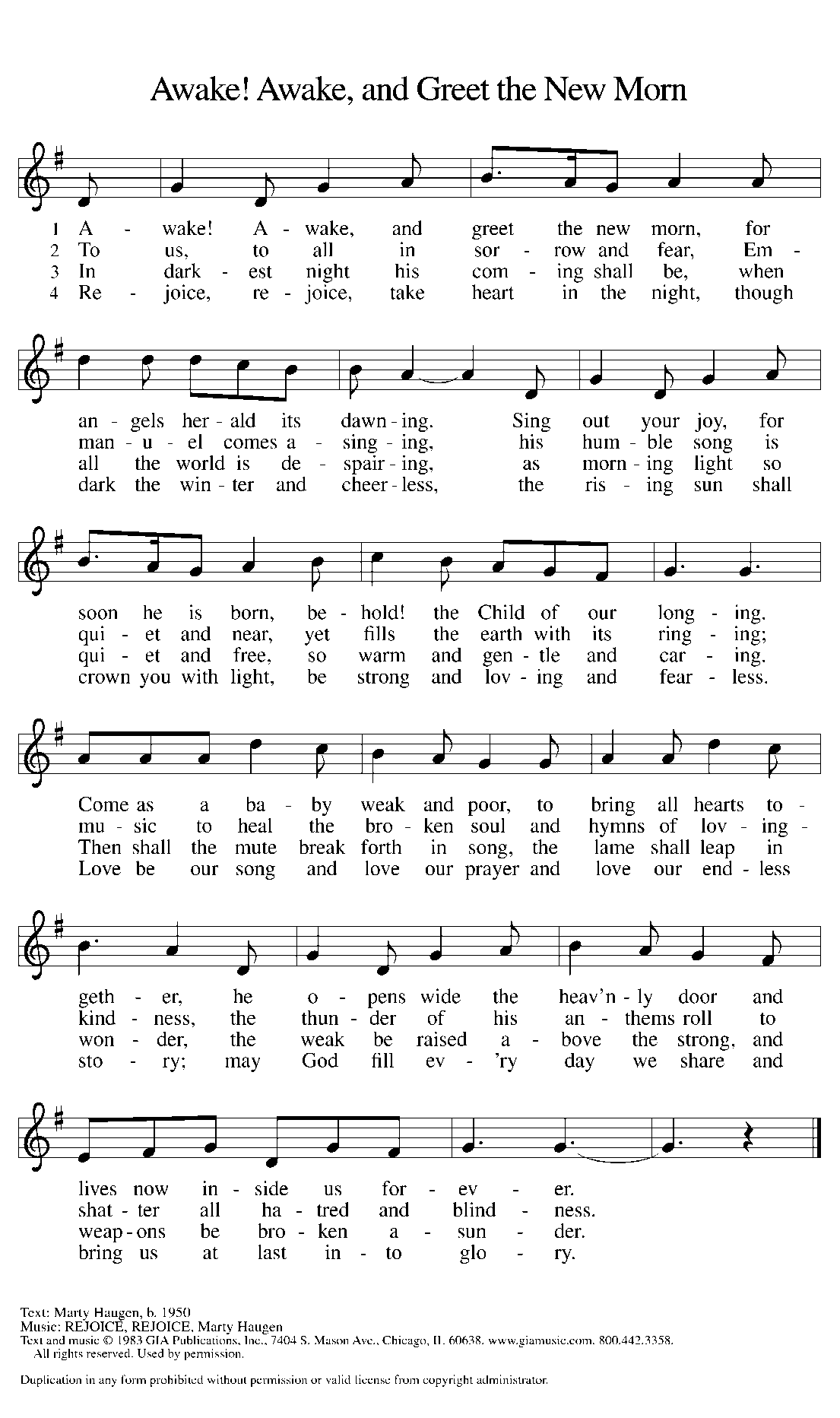 Text:  Marty Haugen, b. 1950 Music:  REJOICE, REJOICE, Marty HaugenText and music © 1983 GIA Publications, Inc., 7404 S. Mason Ave., Chicago, IL 60638. www.giamusic.com.800.442.3358. All rights reserved. Used by permission.  Reprinted under OneLicense #A-711151Please pray with me as we light our Fourth Advent Candle.Blessed are you, O Lord our God, ruler of the universe. In your Son, Emmanuel, you have shown us your light and saved us from the power of sin. Bless us as we light the candles of this wreath. Increase our longing for your presence, that at the celebration of your Son’s birth his Spirit might dwell anew in our midst, for he is our light and our salvation. Blessed be God forever. Amen. Confession and ForgivenessP:  In the name of the Father, and of the + Son, and of the Holy Spirit.C:  Amen.You may make the sign of the cross as a reminder of your baptism.P:  Blessed be the holy Trinity, ☩ one God, who alone does wonders,who lifts up the lowly, who fills the hungry with good things.C:  Amen.P:  Let us confess our sin in the presence of God and of one another.Please keep silence for reflectionP:  God for whom we wait,C: in the presence of one another, we confess our sin before you. We fail in believing that your good news is for us. We falter in our call to tend your creation. We find our sense of self in material wealth. We fear those different from ourselves. We forget that we are your children and turn away from your love. Forgive us, Blessed One, and assure us again of your saving grace.Amen.P:  God, in Christ Jesus, has looked with favor upon you! Through the power of the Holy Spirit, ☩ your sins are forgiven. You are children of the Most High,inheritors of the eternal promise, and recipients of divine mercy. God strengthens you anew to follow the way of peace.C:  Amen.Peace:  As forgiven children of God, we have peace with God, and peace with one another.P  The peace of the Lord be with you always.C  And also with you. P  Let us share that peace with one another. 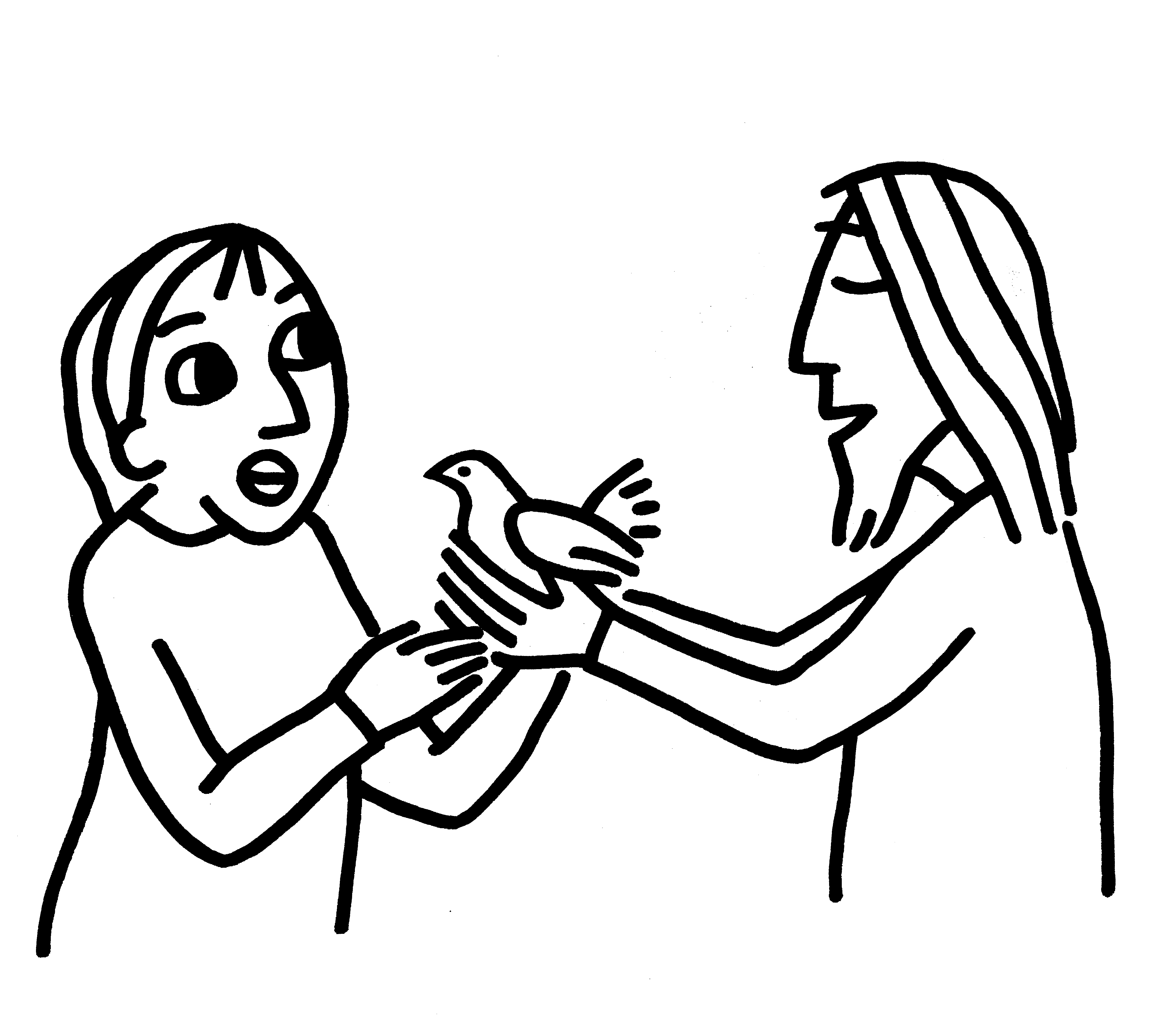 P	The Lord be with youC	And also with you.Let us pray together the Prayer of the DayStir up your power, Lord Christ, and come. With your abundant grace and might, free us from the sin that binds us, that we may receive you in joy and serve you always, for you live and reign with the Father and the Holy Spirit, one God, now and forever. Amen.Sunday School Christmas ProgramAway in a Manger1	Away in a manger, no crib for his bed,	the little Lord Jesus laid down his sweet head;	the stars in the bright sky looked down where he lay,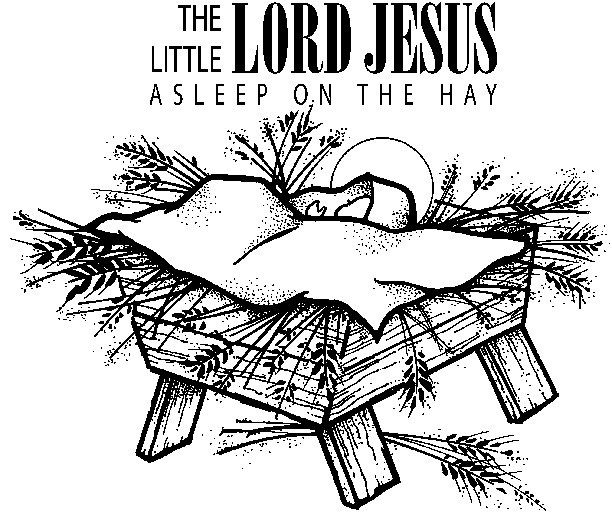 	the little Lord Jesus asleep on the hay.2	The cattle are lowing; the baby awakes,	but little Lord Jesus, no crying he makes.	I love you, Lord Jesus; look down from the sky	and stay by my cradle till morning is nigh.3	Be near me, Lord Jesus; I ask you to stay	close by me forever and love me, I pray.	Bless all the dear children in your tender care	and fit us for heaven, to live with you there.Silent Night, Holy Night1	Silent night, holy night!	All is calm, all is bright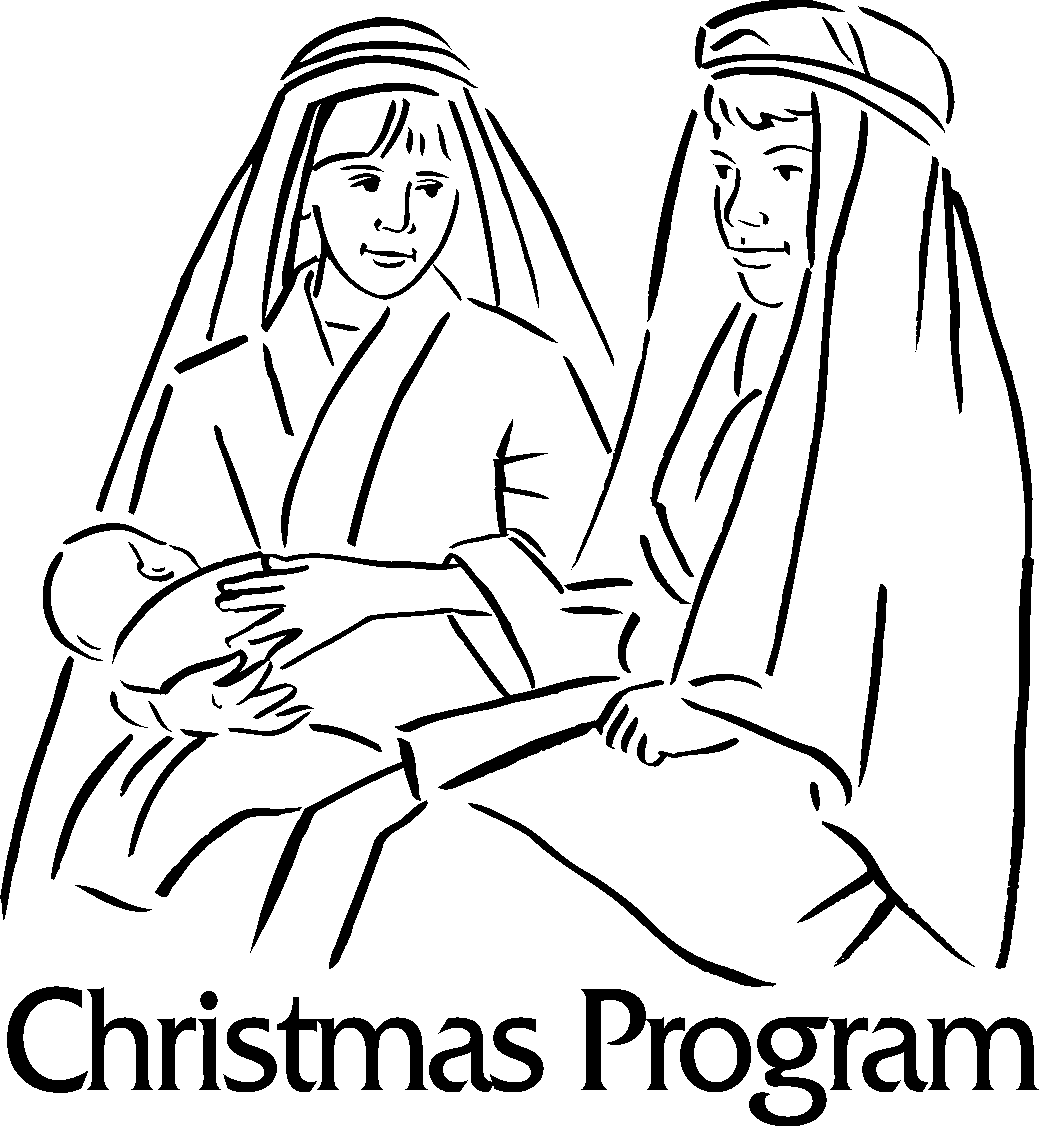 	round yon virgin mother and child.	Holy Infant, so tender and mild,	sleep in heavenly peace,	sleep in heavenly peace.2	Silent night, holy night!	Shepherds quake at the sight;	glories stream from heaven afar,	heav'nly hosts sing, alleluia!	Christ, the Savior, is born!	Christ, the Savior, is born!Go Tell It on the MountainRefrain	Go tell it on the mountain, over the hills and ev’rywhere;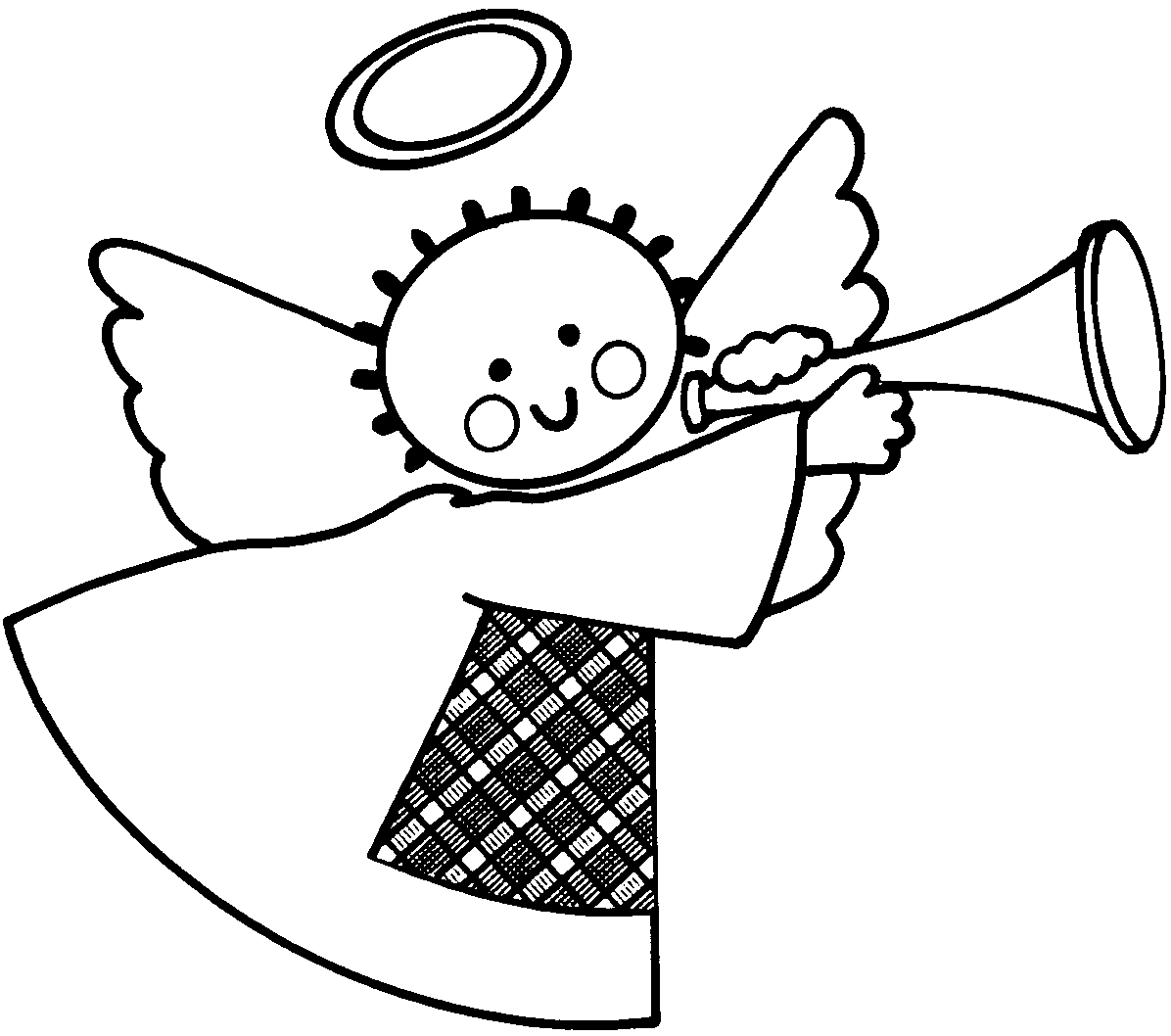 	go tell it on the mountain that Jesus Christ is born!1	While shepherds kept their watching o’er silent flocks by night,	behold, throughout the heavens there shone a holy light.  Refrain 3	Down in a lonely manger the humble Christ was born;	and God sent us salvation that blessed Christmas morn.  RefrainChildren’s MessageFirst Reading:  Micah 5:2-5a	 Pew Bible Page #7482But you, O Bethlehem of Ephrathah, who are one of the little clans of Judah, from you shall come forth for me one who is to rule in Israel, whose origin is from of old, from ancient days. 3Therefore he shall give them up until the time when she who is in labor has brought forth; then the rest of his kindred shall return to the people of Israel. 4And he shall stand and feed his flock in the strength of the Lord,
in the majesty of the name of the Lord his God. And they shall live secure, for now he shall be great to the ends of the earth; 5aand he shall be the one of peace.R	The Word of the Lord		C	Thanks be to GodPsalm – Luke 1:46b-55 46bMy soul proclaims the greatness of the Lord,47my spirit rejoices in God my Savior,48for you, Lord, have looked with favor on your lowly servant.From this day all generations will call me blessed:49you, the Almighty, have done great things for meand holy is your name.50You have mercy on those who fear you,from generation to generation. 51You have shown strength with your armand scattered the proud in their conceit,52casting down the mighty from their thrones
and lifting up the lowly.53You have filled the hungry with good thingsand sent the rich away empty.54You have come to the aid of your servant Israel,to remember the promise of mercy,55the promise made to our forebears,to Abraham and his children forever.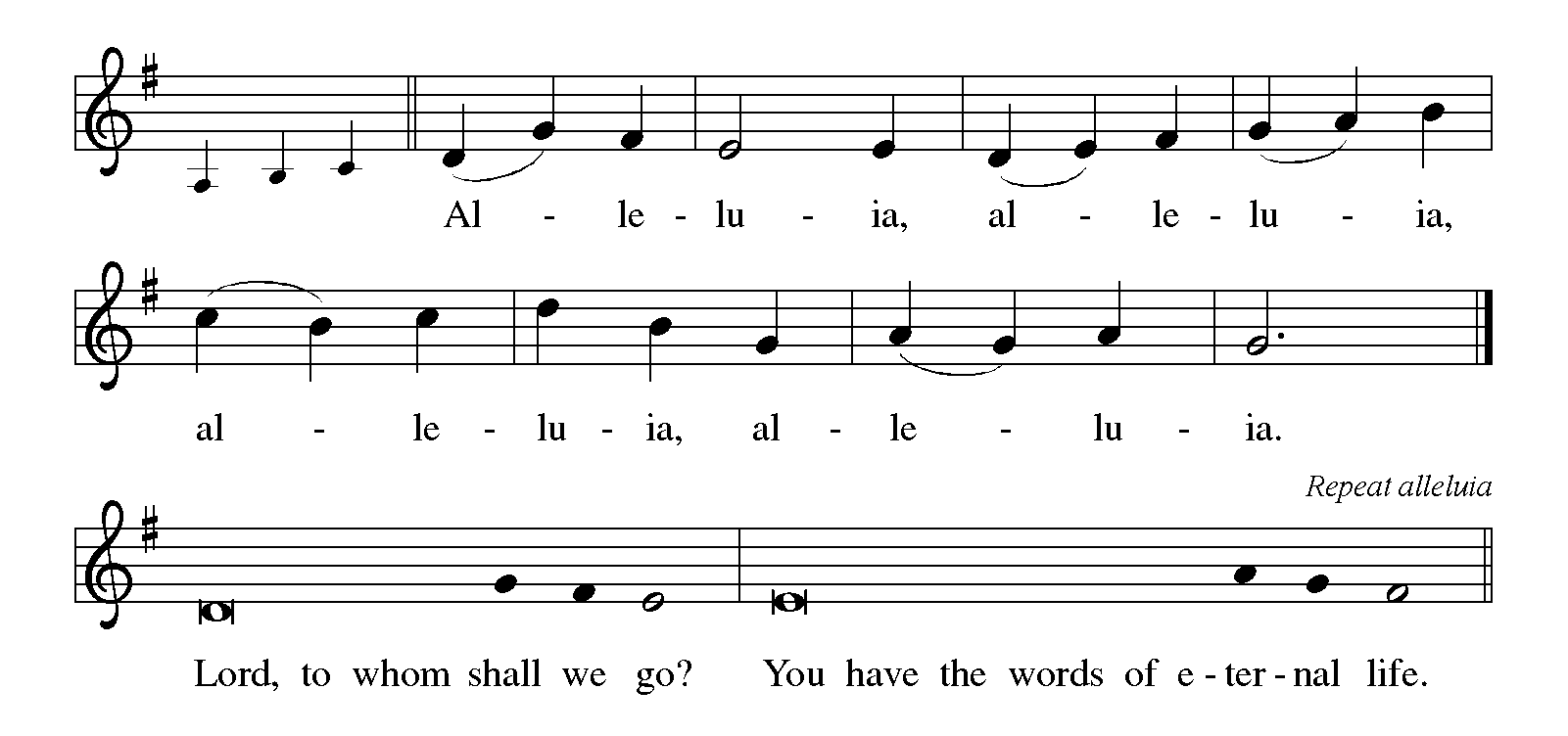 Gospel Reading:  Luke 1:39-45 Pew Bible Page #826C		Glory to you, O Lord39In those days Mary set out and went with haste to a Judean town in the hill country, 40where she entered the house of Zechariah and greeted Elizabeth. 41When Elizabeth heard Mary’s greeting, the child leaped in her womb. And Elizabeth was filled with the Holy Spirit 42and exclaimed with a loud cry, “Blessed are you among women, and blessed is the fruit of your womb. 43And why has this happened to me, that the mother of my Lord comes to me? 44For as soon as I heard the sound of your greeting, the child in my womb leaped for joy. 45And blessed is she who believed that there would be a fulfillment of what was spoken to her by the Lord.” The Gospel of the LordC	Praise to you, O ChristSermon by Pastor John Rothfusz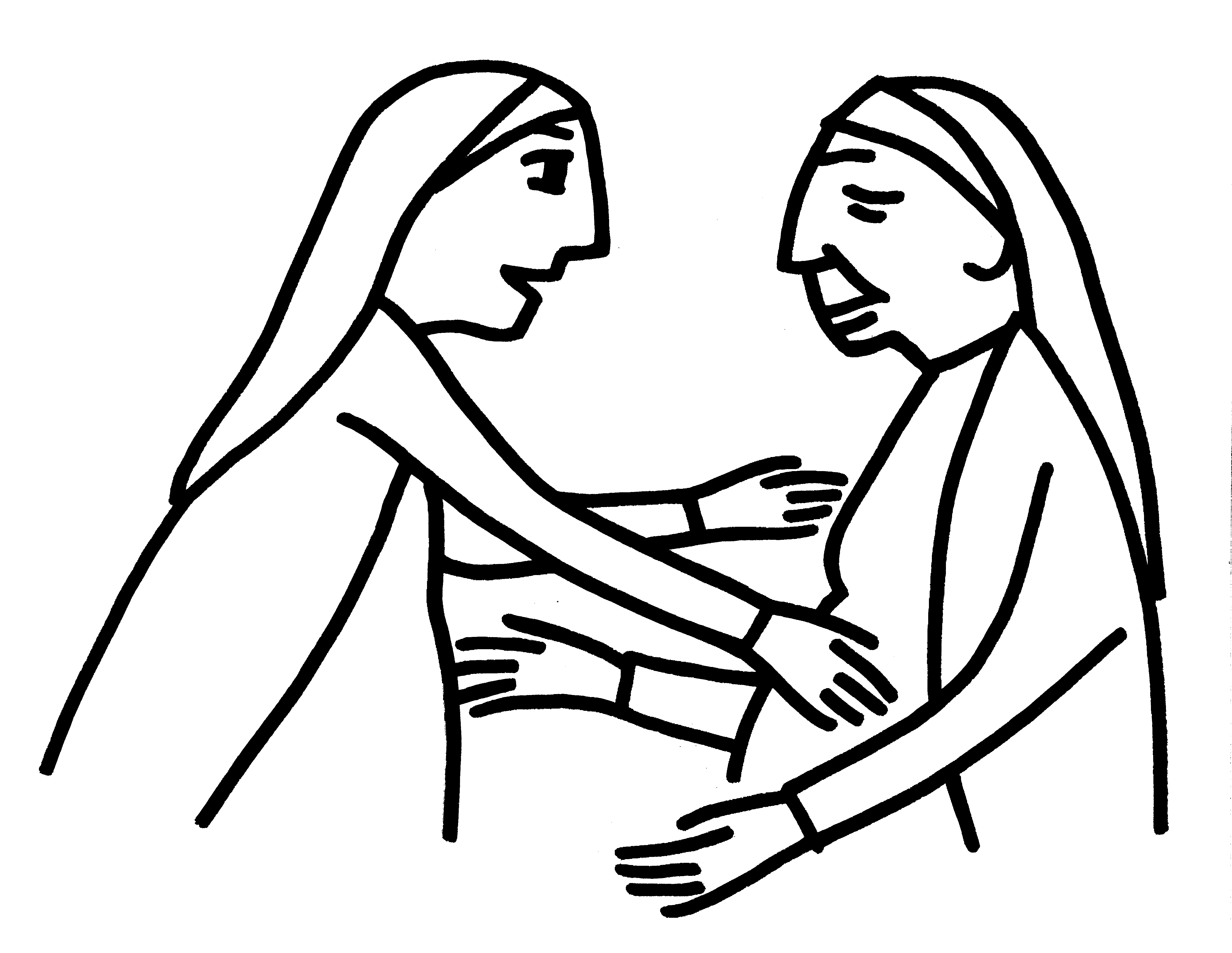 Sermon Hymn:  “Canticle of the Turning”   Red Book #723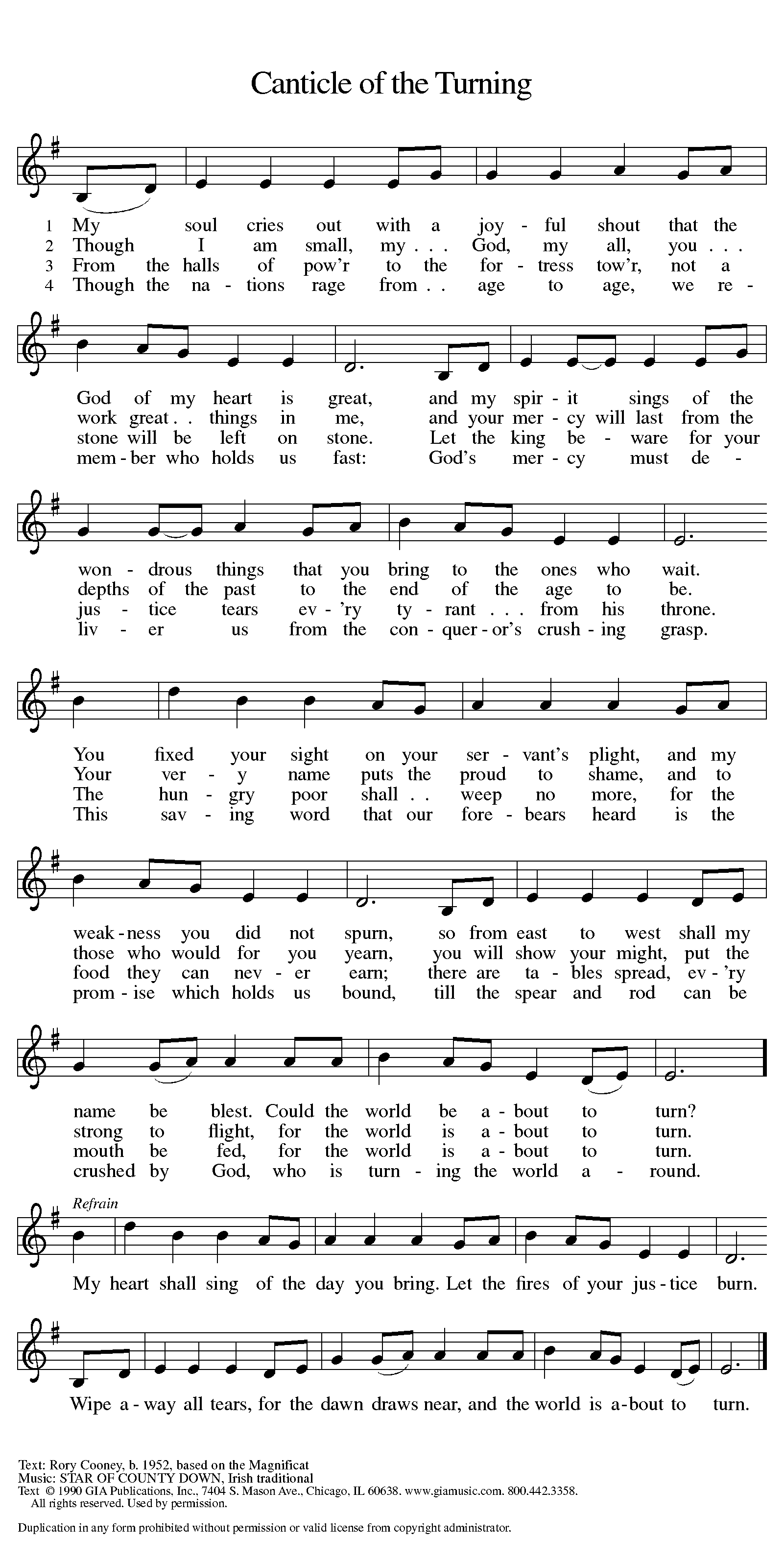 Text:  Rory Cooney, b. 1952, based on the MagnificatMusic:  STAR OF COUNTY DOWN, Irish traditionalText © 1990 GIA Publications, Inc., 7404 S. Mason Ave., Chicago, IL 60638. www.giamusic.com. 800.442.3358.All rights reserved.  Used by permission.  Reprinted under OneLicense #A-711151Apostles’ CreedC:	I believe in God, the Father almighty,	creator of heaven and earth.I believe in Jesus Christ, God's only Son, our Lord,	who was conceived by the Holy Spirit,	born of the virgin Mary,	suffered under Pontius Pilate,	was crucified, died, and was buried;	he descended to the dead. On the third day he rose again; 	he ascended into heaven,	he is seated at the right hand of the Father,	and he will come to judge the living and the dead.I believe in the Holy Spirit,	the holy catholic church, the communion of saints,	the forgiveness of sins, the resurrection of the body,	and the life everlasting. Amen.Prayers: After each portion of the prayers finishes with “Lord in your mercy,” please respond, “Hear our prayer.”Offering:  Jesus fills us with faith and sends us out as his witnesses. Let us commit ourselves to the Lord and joyfully lift our tithes and offerings to the Lord.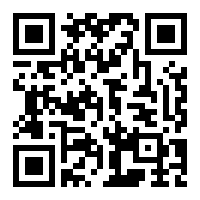 Please take a moment now to make an electronic offering to the church on the website, with the Tithe.ly app on your phone, or write a check and drop it in the plate at communion time.A	Let us pray.  Blessed are you, O God,C	maker of all things.  Through your goodness you have blessed us with these gifts:  our selves, our time, and our possessions.  Use us, and what we have gathered, in feeding the world with your love, through the one who gave himself for us, Jesus Christ, our Savior and Lord. Amen.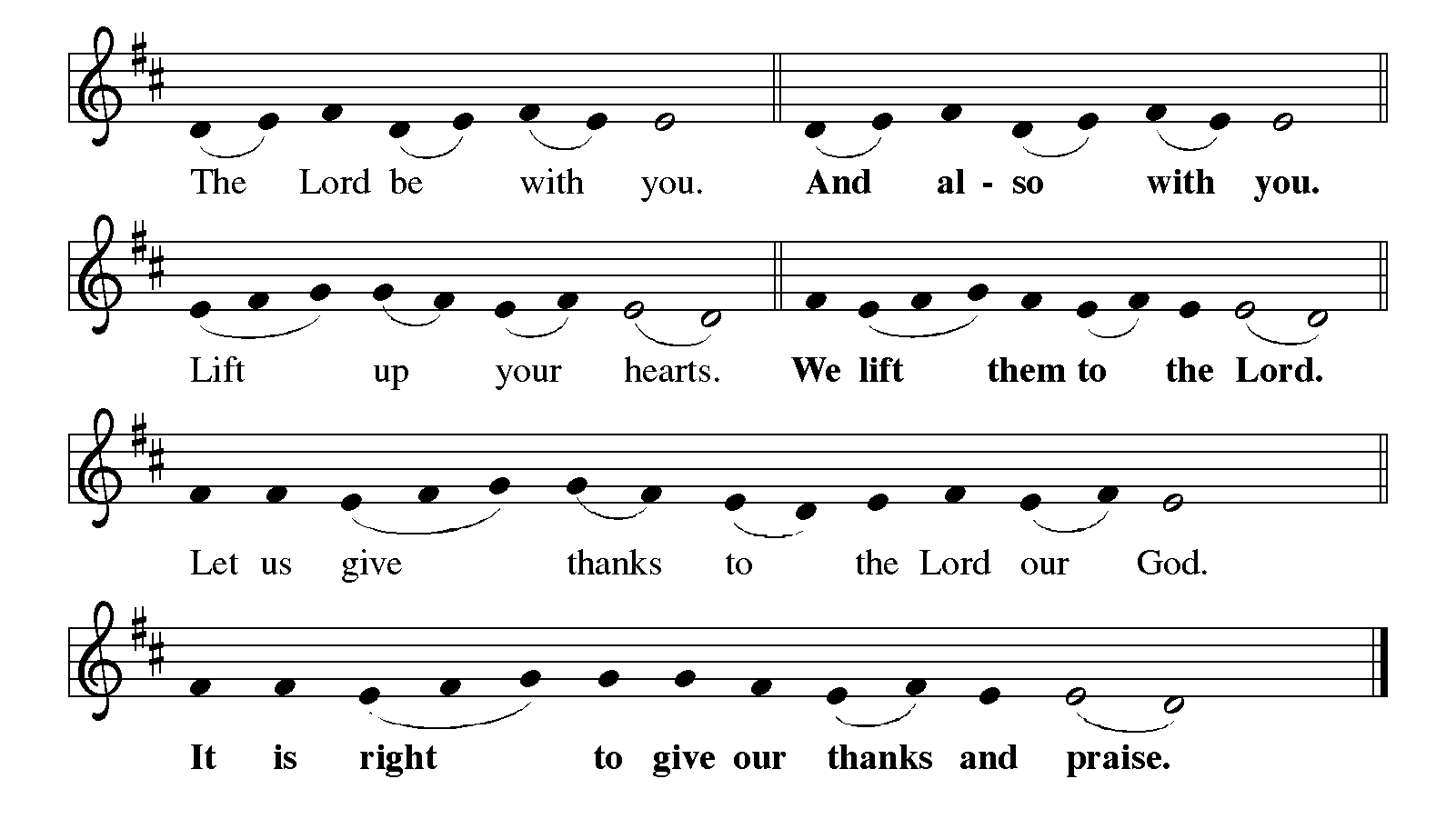 P     It is indeed right, our duty and our joy… with the church on earth and the hosts of heaven, we praise your name and join their unending hymn: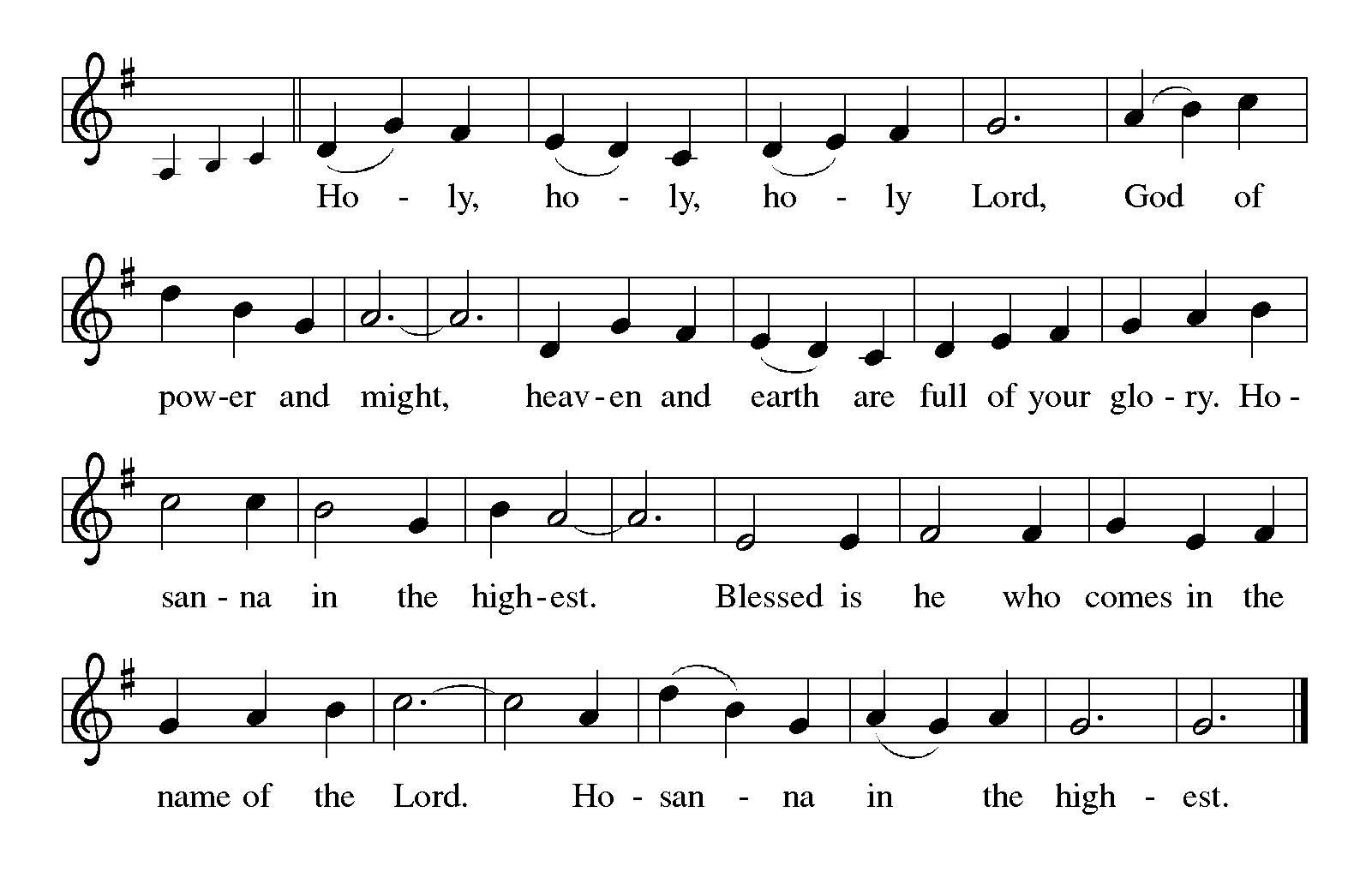 Holy Communion: 		Preface pp. 108-111 or other Eucharistic prayerIn the night in which he was betrayed,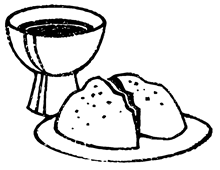 	our Lord Jesus took bread, and gave thanks;	broke it, and gave it to his disciples, saying:	Take and eat; this is my body, given for you.	Do this for the remembrance of me.Again, after supper, he took the cup, gave thanks,	and gave it for all to drink, saying:	This cup is the new covenant in my blood,	shed for you and for all people for the forgiveness of sin.Do this for the remembrance of me. C	The Lord's PrayerOur Father, who art in heaven, hallowed be thy name,thy kingdom come, thy will be done, on earth as it is in heaven.Give us this day our daily bread; and forgive us our trespasses,as we forgive those who trespass against us;and lead us not into temptation, but deliver us from evil.For thine is the kingdom, and the power, and the glory,forever and ever. AmenThe Iona Invitation (Iona Community, Scotland)This is the table not of the righteous, but of the poor in spirit. It is the table of sharing with the poor of the world, with whom our Savior identified. It is the table of communion with the earth, in which our Lord became incarnate. This is the table not of the church, but of Jesus Christ. So come to this table, you who have much faith and you who would like to have more; you who have been here often, and you who have not been for a while or ever before; you who have tried to follow Jesus, and you who have failed; Come—not because the Church invites you— It is Christ who invites you to be known and fed here.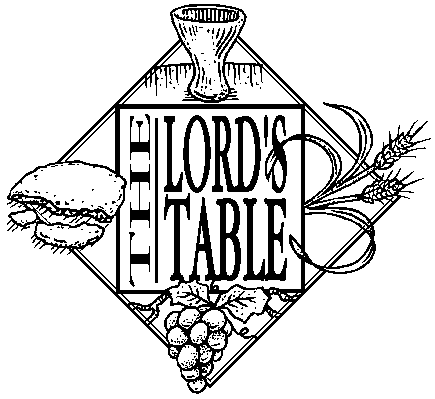 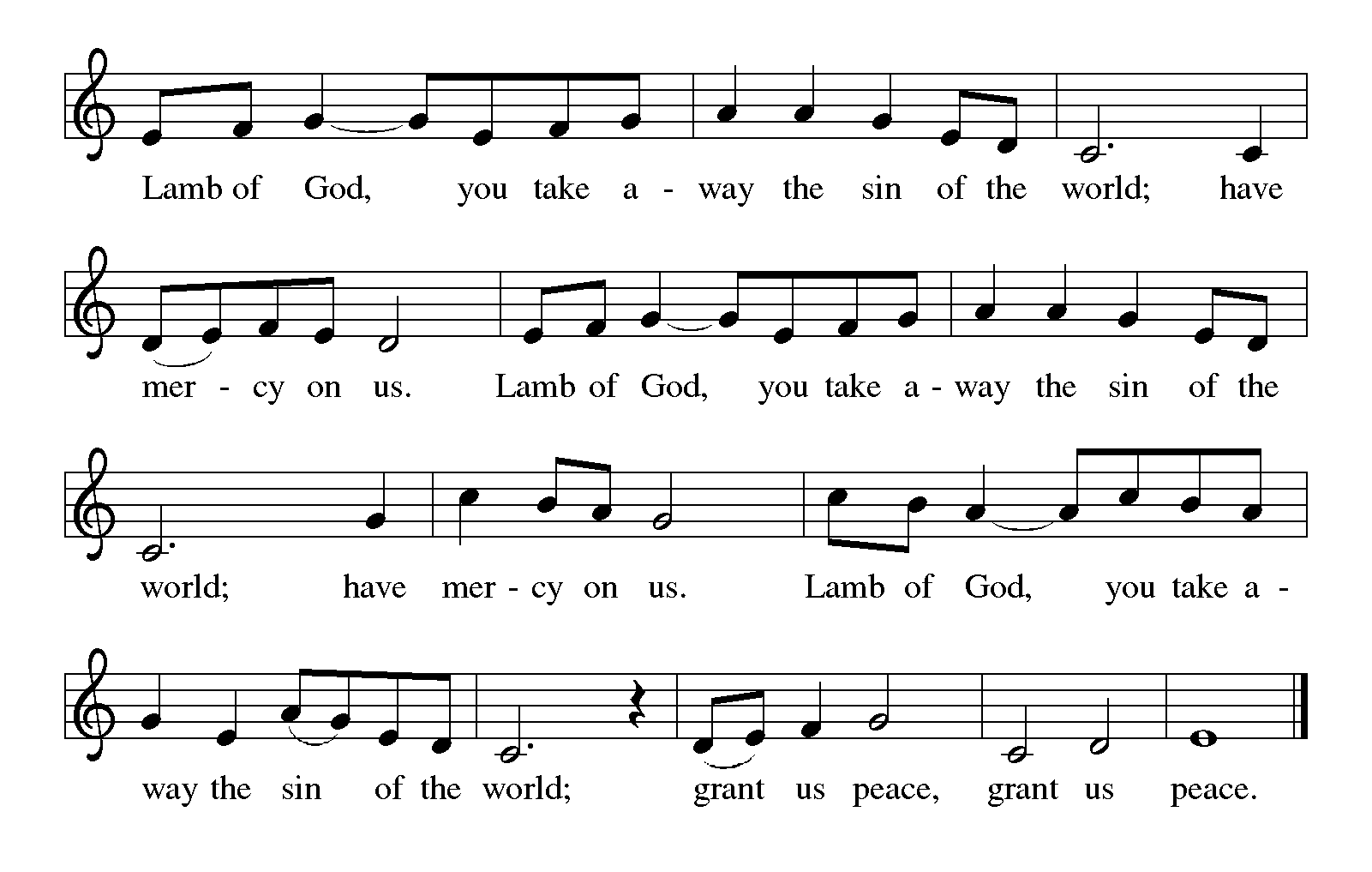 Distribution: Communion PrayerAnnouncementsBlessingP	The Lord bless you and keep you. The Lord make his face shine on you and be gracious to you. The Lord look upon you with favor and + give you peace.In the name of the Father, and of the Son and of the Holy Spirit.C	Amen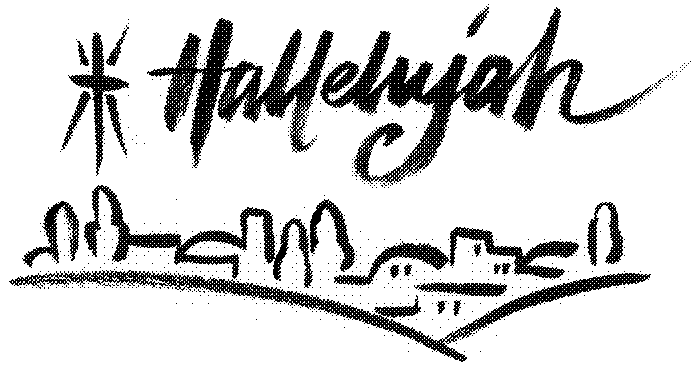 Hymn: “Soon and Very Soon”   Red Book #439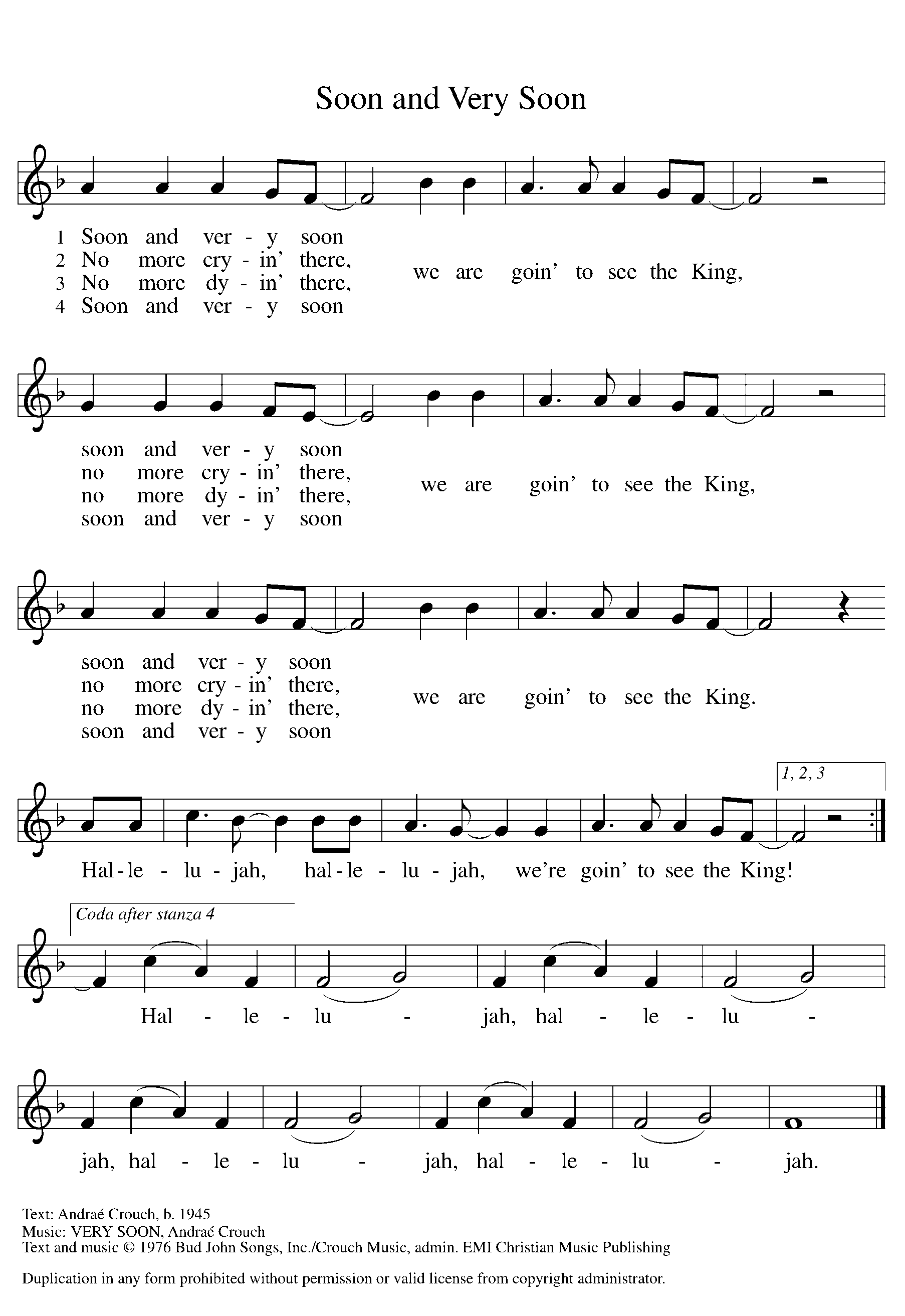 Text: Andraé Crouch, b. 1945Music:  VERY SOON, Andraé CrouchText and music © 1976 Bad John Songs, Inc./Crouch Music, admin. EMI Christian Music Publishing CCLI #1375910DismissalA	Go in peace. Serve the Lord.           C	Thanks be to God!PostludeLiturgy and texts from Sundays and Seasons.com. Copyright 2021 Augsburg Fortress. All rights reserved.Reprinted by permission under Augsburg Fortress Liturgies Annual License #23628.